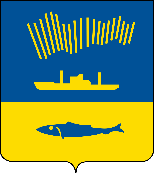 АДМИНИСТРАЦИЯ ГОРОДА МУРМАНСКАП О С Т А Н О В Л Е Н И Е 23.01.2023                                                                                                        № 129В соответствии с Жилищным кодексом Российской Федерации, Федеральным законом от 06.10.2003 № 131-ФЗ «Об общих принципах организации местного самоуправления в Российской Федерации», Законом Мурманской области от 24.06.2013 № 1629-01-ЗМО «Об отдельных вопросах организации и проведения капитального ремонта общего имущества в многоквартирных домах, расположенных на территории Мурманской области», Законом Мурманской области от 24.06.2013 № 1630-01-ЗМО «О специализированной некоммерческой организации «Фонд капитального ремонта общего имущества в многоквартирных домах в Мурманской области», постановлением Правительства Мурманской области от 31.03.2014 № 168-ПП «Об утверждении региональной программы капитального ремонта общего имущества в многоквартирных домах, расположенных на территории Мурманской области, на 2014 - 2043 годы» п о с т а н о в л я ю: 1. Формирование фонда капитального ремонта в отношении многоквартирных домов, собственники помещений в которых не выбрали способ формирования фонда капитального ремонта или выбранный ими способ не реализован, осуществлять на счете регионального оператора (некоммерческой организации «Фонд капитального ремонта общего имущества в многоквартирных домах в Мурманской области») согласно приложению к настоящему постановлению.2. Отменить постановления администрации города Мурманска:- от 01.03.2022 № 483 «О формировании фонда капитального ремонта общего имущества в многоквартирных домах, расположенных на территории города Мурманска, на счете регионального оператора», за исключением пункта 2;- от 17.03.2022 № 665 «О внесении изменений в приложение к постановлению администрации города Мурманска от 01.03.2022 № 483 «О формировании фонда капитального ремонта общего имущества в многоквартирных домах, расположенных на территории города Мурманска, на счете регионального оператора»;- от 21.04.2022 № 1005 «О внесении изменений в приложение к постановлению администрации города Мурманска от 01.03.2022 № 483 «О формировании фонда капитального ремонта общего имущества в многоквартирных домах, расположенных на территории города Мурманска, на счете регионального оператора» (в ред. постановления от 17.03.2022 № 665)»;- от 19.05.2022 № 1281 «О внесении изменений в приложение к постановлению администрации города Мурманска от 01.03.2022 № 483 «О формировании фонда капитального ремонта общего имущества в многоквартирных домах, расположенных на территории города Мурманска, на счете регионального оператора» (в ред. постановлений от 17.03.2022 № 665, от 21.04.2022 № 1005)»;- от 17.06.2022 № 1614 «О внесении изменений в приложение к постановлению администрации города Мурманска от 01.03.2022 № 483 «О формировании фонда капитального ремонта общего имущества в многоквартирных домах, расположенных на территории города Мурманска, на счете регионального оператора» (в ред. постановлений от 17.03.2022 № 665, от 21.04.2022 № 1005, от 19.05.2022 № 1281)»;- от 18.07.2022 № 1964 «О внесении изменений в приложение к постановлению администрации города Мурманска от 01.03.2022 № 483 «О формировании фонда капитального ремонта общего имущества в многоквартирных домах, расположенных на территории города Мурманска, на счете регионального оператора» (в ред. постановлений от 17.03.2022 № 665, от 21.04.2022 № 1005, от 19.05.2022 № 1281, от 17.06.2022 № 1614)»;- от 16.09.2022 № 2643 «О внесении изменений в приложение к постановлению администрации города Мурманска от 01.03.2022 № 483 «О формировании фонда капитального ремонта общего имущества в многоквартирных домах, расположенных на территории города Мурманска, на счете регионального оператора» (в ред. постановлений от 17.03.2022 № 665, от 21.04.2022 № 1005, от 19.05.2022 № 1281, от 17.06.2022 № 1614, от 18.07.2022 № 1964)»;- от 18.10.2022 № 3082 «О внесении изменений в приложение к постановлению администрации города Мурманска от 01.03.2022 № 483 «О формировании фонда капитального ремонта общего имущества в многоквартирных домах, расположенных на территории города Мурманска, на счете регионального оператора» (в ред. постановлений от 17.03.2022 № 665, от 21.04.2022 № 1005, от 19.05.2022 № 1281, от 17.06.2022 № 1614, от 18.07.2022 № 1964, от 16.09.2022 № 2643)»;- от 11.11.2022 № 3502 «О внесении изменений в приложение к постановлению администрации города Мурманска от 01.03.2022 № 483 «О формировании фонда капитального ремонта общего имущества в многоквартирных домах, расположенных на территории города Мурманска, на счете регионального оператора» (в ред. постановлений от 17.03.2022 № 665, от 21.04.2022 № 1005, от 19.05.2022 № 1281, от 17.06.2022 № 1614, от 18.07.2022 № 1964, от 16.09.2022 № 2643, от 18.10.2022 № 3082)».3. Отделу информационно-технического обеспечения и защиты информации администрации города Мурманска (Кузьмин А.Н.) разместить настоящее постановление с приложением на официальном сайте администрации города Мурманска в сети Интернет.4. Редакции газеты «Вечерний Мурманск» (Хабаров В.А.) опубликовать настоящее постановление с приложением.5. Настоящее постановление вступает в силу со дня официального опубликования.6. Контроль за выполнением настоящего постановления возложить на первого заместителя главы администрации города Мурманска Доцник В.А.Глава администрации города Мурманска                                                                            Ю.В. Сердечкин                                                                              